РАБОЧАЯ ПРОГРАММА Курса внеурочной деятельности   «Школа самоуправления»Уровень общего образования: основное общееСоставитель: Лобачева Л.Н.Паспорт рабочей программыкурса внеурочной деятельности   «Школа самоуправления»Результатыосвоения курса внеурочной деятельности «Школа самоуправления»Личностные:       ▪ потребность вникать в суть изучаемых проблем, ставить вопросы, затрагивающие основы знаний, личный, социальный, исторический, жизненный опыт;       ▪ основы критического отношения к знанию, жизненному опыту;       ▪ основы ценностных суждений и оценок;       ▪ уважение к величию человеческого разума, позволяющего преодолевать невежество и предрассудки, развивать теоретические знания, продвигаться в установлении взаимопонимания между отдельными людьми и культурами;       ▪ основы понимания принципиальной ограниченности знания, существования различных точек зрения, взглядов, характерных для разных социокультурных сред и эпох.Метапредметные:       ▪  самоопределение в области познавательных интересов;       ▪ умение искать необходимую информацию в открытом, неструктурированном информационном пространстве с использованием Интернета, цифровых образовательных ресурсов и каталогов библиотек;       ▪ умение на практике применять уже имеющиеся знания и осваивать специфические знания для выполнения условий проекта;       ▪ умение определять проблему как противоречие, формулировать задачи для решения проблемы;       ▪ владение специальными технологиями, необходимыми в процессе создания итогового проектного продукта;       ▪ умение взаимодействовать в группе, работающей над исследованием проблемы или на конкретный результат;       ▪ умение представлять и продвигать к использованию результаты и продукты проектной деятельности;       ▪ способность к согласованным действиям с учётом позиции другого;        ▪ владение нормами и техникой общения;        ▪ учёт особенностей коммуникации партнёра;       ▪ повышение  предметной  компетенции  подростков;       ▪ расширение  кругозора   в различных   областях;       ▪ умение  оперировать  качественными  и количественными  моделями  явлений;       ▪ формирование  умений  организации  системы  доказательств и её  критики;       ▪ способность к согласованным  действиям  с  учётом  позиции  другого;        ▪ владение  нормами  и  техникой  общения;       ▪ учёт  особенностей  коммуникации партнёра.       ▪ строить  логическое  рассуждение, включающее  установление  причинно-следственных  связей;       ▪ основам  реализации  проектной  деятельности;       ▪ использовать  адекватные  языковые  средства  для  отображения  своих  чувств, мыслей, мотивов  и  потребностей;       ▪ осуществлять  выбор  наиболее  эффективных  способов  решения  задач;       ▪ осуществлять контроль по результату и способу  действия.Предметные  результаты:       ▪ приобретут  опыт  проектной  деятельности  как  особой  формы учебной  работы, способствующей  воспитанию  самостоятельности, инициативности, ответственности, повышению  мотивации  и  эффективности  учебной  деятельности;       ▪ в ходе реализации исходного замысла на практическом уровне овладеют умением выбирать адекватные стоящей задаче средства, принимать решения, в том числе и в ситуациях неопределённости;       ▪ получат  возможность развить способность к разработке нескольких вариантов решений, поиску нестандартных решение, поиску и осуществлению наиболее приемлемого решения.Обучающиеся должны:       - знать и выполнять правила поведения на занятиях;       - знать основы теории лидерства;       - знать структуру органов самоуправления, проявлять практические навыки по организации органов самоуправления;       - знать основы организаторской деятельности, проявлять умения и навыки организаторской деятельности, самоорганизации;       - знать методику работы над коллективным творческим делом;       - знать основы психологии общения;       - уметь создавать и реализовывать социальный проект;       - проявлять познавательную активность и способность к самообразованию;       - проявлять активную гражданскую позицию.Ожидаемые результаты освоения программы внеурочной деятельности: Личностные:  целостный, социально ориентированный взгляд на мир в его органичном единстве и разнообразии;  уважительное отношение к иному мнению, готовность и способность вести диалог с другими людьми и достигать в  взаимопонимания, понимание чувств других людей и сопереживания им;  компетентность в решении моральных проблем на основе личностного выбора, осознанное отношение к собственным поступкам;  овладения навыками сотрудничества с педагогами и сверстниками. Метапредметные:  умение самостоятельно ставить новые задачи на основе развития познавательных мотивов и интересов;  формирование умения планировать, контролировать и оценивать свои действия в соответствии с поставленной задачей и условием еѐ реализации;  формирование умения определять наиболее эффективные способы достижения результата;  умение организовать сотрудничество и совместную деятельность с педагогами, сверстниками, старшими и младшими школьниками: определять цели, распределять функции и роли участников, взаимодействовать и работать в группе;  владение языковыми средствами – умение ясно, логично и точно излагать свою точку зрения, использовать адекватные языковые средства;  формирование и развитие компетентности в области использования информационно-коммуникативных технологий. Предметные:  формирование мотивированной направленности на продуктивную творческую деятельность;  развитие качеств, присущим лидерам;  приобретение устойчивых навыков самостоятельной, целенаправленной и содержательной деятельности, включая информационнокоммуникативные технологии;  продуктивно сотрудничать с участниками объединения при решении различных социально-творческих задач, КТД. Формы и виды деятельности: Деловые и ролевые игры.Упражнения на взаимодействия в группе. Тренинги. Творческие задания. Проигрывание ситуаций. Дискуссии. Тесты и опросы. КТД. Беседы.  Содержание курса внеурочной деятельности «Школа самоуправления»      1. Вводное занятие.      Особенности терминологии. Основные источники информации. Роль самоуправления в общеобразовательном учреждении. Основы моделирования самоуправления.Сущность и механизмы самоуправленияПонятие о сущности и механизмах развития деятельности органов местного самоуправления. История развития различных самодеятельных добровольных объединений граждан по интересам в России, в странах Европы и в США.Практическая работа: работа с нормативными документами о самоуправлении; обработка анкет соцопроса.Основы моделирования самоуправления. Понятие о содержании устава. Разработка модели организационной структуры органов школьного самоуправления. Защита проекта модели.Самообразование актива органов местного самоуправленияСодержание, методы и формы организации обучения и самообразования актива органов самоуправления.5.Технология организации работ. Планирование работы команды. Язык общения.Понятие об основных языковых средствах. Использование индивидуальных компьютерных технологий для расширения и развития деятельности. Практическая работа: подготовка и защита социальных проектов.6. Как написать речь. Коммуникации в команде. Коллективные формы   работы.     7. Результаты деятельности органов самоуправленияПодготовка презентации результатов деятельности органов самоуправления.Оценкой курса являются практические работы, выполняемые учащимися во время освоения содержания курса «Школа самоуправления».          Тематическое планирование курса внеурочной деятельности «Школа самоуправления»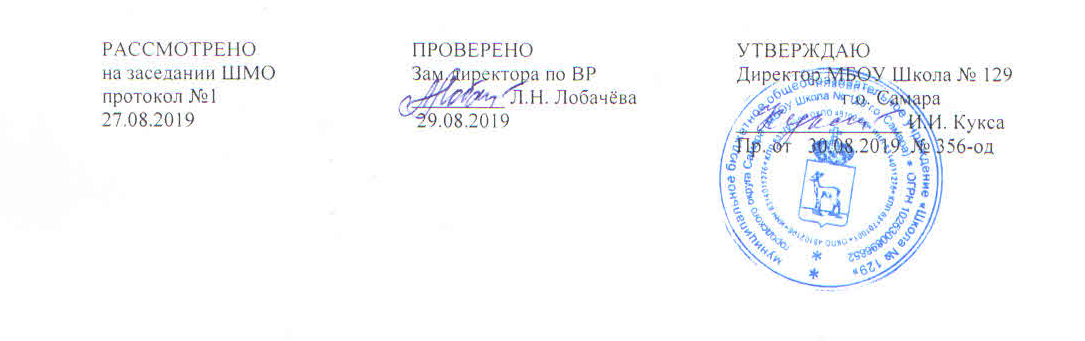 Класс7Направление внеурочной деятельностисоциальноеФорма организации внеурочной деятельностиклассные часыКоличество часов в неделю1Количество часов в год34Рабочая программа составлена в соответствии с требованиямиФГОС ООО (5-9 кл.)Рабочая программа составлена на основе программВ. В. Гаврина, программа «Школьная республика». Примерные программы внеурочной деятельности.  Начальное и основное образование.В. А. Горский, А. А. Тимофеев, Д. В. Смирнов и др. под ред. В. А. Горского. — 4-е изд. — М. Просвещение, 2014№п/пТемыКоличество часовКоличество часовКоличество часов№п/пТемыВсегоТеорияПрактика1.Актив ученического самоуправления5321.1Ученическое самоуправление в общеобразовательном учреждении2111.2Основы моделирования самоуправления в общеобразовательном учреждении.111.3Нормативно-правовая база ученического самоуправления.111.4Актив ученического самоуправления как управленческая команда.112.Командообразование7342.1Формирования актива, как команды112.2Формирование чувства «мы»2112.3Выдвижение лидера команды112.4Качества команды, о которой можно только мечтать.112.5Согласование правил поведения.112.6Корпоративная культура.113.Функции управления.12573.1Постановка цели команды.113.2Технология организации работ.113.3Распределение ролей и обязанностей в команде.113.4Стратегия деятельности команды актива.113.5Планирование работы команды.113.6Контроль.113.7Анализ.113.8Технология проведения собрания.113.9Как научиться принимать решения.113.10Деловые переговоры.113.11Делегирование полномочий. Как написать речь.113.12Учащиеся в управляющем совете школы114.Коммуникация в команде.4224.1Язык общения.114.2Конфликты в команде.114.3Мотивации.114.4Будущее команды актива.115.Коллективные формы общения.6245.1Игра как форма взаимодействия.225.2Дебаты.115.3PR-технологии115.4Социальное проектирование211                                         ИТОГО341519